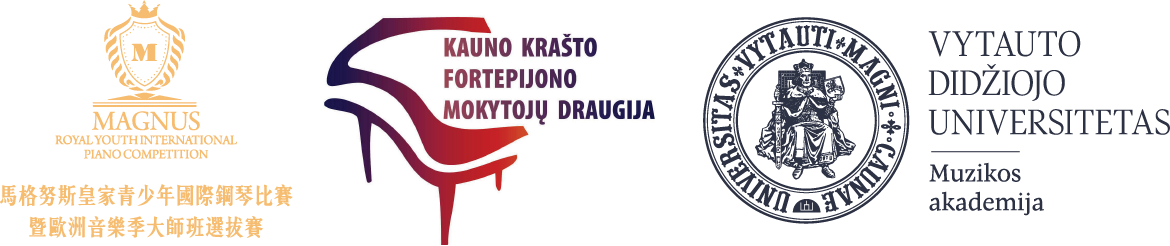 TARPTAUTINIO JAUNŲJŲ PIANISTŲ KONKURSO IR MEISTRIŠKUMO PAMOKŲ SAVAITĖKONKURSO DALYVIŲ PASIRODYMO (2019 liepos 27 dieną)  KONKURSE PRELIMINARUS LAIKASA kategorija (10.00 – 11.00 val.)MING LANG LIU MINGYULIU FANYUCHANG RUYIGUO RUICHENGSONG YUXIPAULINA SIPAVIČIŪTĖXU YIJIEYANG HAOXUANYIXILAMUNIDA ARDZEVIČIŪTĖB kategorija (11.00- 12.15 val.)CHEN YITONGHERKUS VYŠNIAUSKASLI MANQILIANG YIHENGGABRIELĖ ZAKARAUSKAITĖBARBORA JUDICKAITĖGABIJA SARGELYTĖLI JINGHANCHEN SHIYUEQI NAIYUBEATRIČĖ SUDARYTĖ  C kategorija (12.20- 13. 45 val.)DOVYDAS AUGUSTAITISLI MUZILIEPA KUZMAITĖCHEN JIFANEMILIJA GELEŽIŪTĖEGLĖ BUINEVIČIŪTĖE kategorija (14.00- 15.30 val.)LILYT SARGSYANAISTĖ MERFELDAITĖWANG XICHENJORIS ŠMITASINDRĖ ZINKEVIČIŪTĖAIRINĖ TAUČAITĖKonkurso dalyvių apdovanojimo ceremonija- 15.30- 16,00 val. VDU Muzikos akademijoje V. Čepinskio g. 5Konkurso laureatų koncertas – 18.00 val. Kauno šv. Jurgio (pranciškonų) bažnyčioje (Papilio g. 7)